เอกสารประกอบการเรียนและโจทย์ฝึกประสบการณ์ เรื่องกรด-เบส (Acid – Base)                กรด เบส เป็นเรื่องเกี่ยวกับสมดุลอย่างหนึ่ง ซึ่งสมดุลดังกล่าวเป็นสมดุลที่เกิดจากสารจาพวกอิเล็กโทรไลต์ หรือที่เรียกว่าสารที่สามารถแตกตัวได้นั้นเอง ปฏิกิริยากรดเบส ที่เกิดขึ้นนับว่ามีความสาคัญอย่างมากในกระบวนการทางเคมี และชีวภาพ ในบทนี้จะกล่าวถึงคาจากัดความของกรดเบส ความสามารถที่แสดงความเป็นกรด เบส ของสาร มาตราส่วน pH ค่าคงที่สมดุลของกรด ค่าคงที่สมดุลของเบส และ สารละลายบัฟเฟอร์สมบัติของสารละลายบางชนิด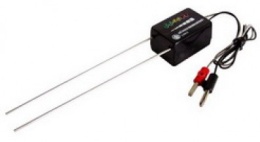 1. ทดสอบการเปลี่ยนสีของกระดาษลิตมัส
2. ทดสอบการนำไฟฟ้าของสารละลาย  จากผลการทดสอบ สามารถแบ่งสารละลายตามการเปลี่ยนสีกระดาลิตมัสได้เป็น
    1……………………………………………….…..     ได้แก่ ……………………………………………………………………….…………
    2…………………………………………….……..     ได้แก่ ………………………………………………………………….………………    3………………………………….………………..     ได้แก่ ………………………………………………………….………………………แบ่งตามสมบัติการนำไฟฟ้า ได้แก่
    1………………………..         ได้แก่ ………………………………………
    2………………………..         ได้แก่ ………………………………………
ข้อสรุป อื่น ๆ 
 	1.
 	2. สารละลายอิเล็กโทรไลต์และนอนอิเล็กโทรไลต์                จากที่กล่าวมาข้างต้นพบว่า สารจาพวกกรด เบส เป็นสารอิเล็กโทรไลต์ ดังนั้นเรามาทาความเข้าใจเกี่ยวกับสารอิเล็กโทรไลต์ และสารที่ไม่ใช่อิเล็กโทรไลต์                 
                สารอิเล็กโทรไลต์ (Electrolyte )  คือ สารที่เมื่อละลายน้ำจะแตกตัวเป็นไอออนบวกและไอออนลบในสารละลาย ซึ่งสามารถนาไฟฟ้าฟ้าได้ เช่น โซเดียมคลอไรด์ เราสามารถแบ่งสารอิเล็กโทรไลต์ได้เป็น
    - สารอิเล็กโทรไลต์แก่ (strong electrolyte) ซึ่งเป็นสารอิเล็กโทรไลต์ที่สามารถแตกตัวได้ร้อยเปอร์เซ็นต์  
    - สารอิเล็กโทรไลต์อ่อน (weak electrolyte) เป็นสารละลายที่แตกตัวได้เล็กน้อยในสารละลาย ได้แก่พวก กรดอ่อน เบสอ่อน เป็นต้น  อิเล็กโทรไลต์อ่อน การแตกตัวจะเกิดภาวะสมดุลได้               ส่วนสารละลายที่ไม่นำไฟฟ้า เรียกว่าสารละลายนอนอิเล็กโทรไลต์ (Non-electrolyte) คือ สารที่ไม่แตกตัวเป็นไอออนเมื่อละลายน้ำ เช่น น้ำตาล เป็นต้น                                             สารละลายอิเล็กโทรไลต์                  สารละลายอิเล็กโทรไลต์แก่                               สารละลายอิเล็กโทรไลต์อ่อน              สมบัติ : แตกตัวหมด ,นำไฟฟ้าดีมาก                              สมบัติ : แตกตัวน้อย ,นำไฟฟ้าได้น้อย         กรดแก่           เบสแก่              เกลือ                    กรดอ่อน                     เบสอ่อน             โจทย์ที่ 1 สาร 2 ชนิดมีสูตร PQ และ XY เมื่อละลายน้ำ จะเกิดการเปลี่ยนแปลงดังรูป ก และ ข ตามลำดับ 
สารใดน่าจะเป็นสารอิเล็กโทรไลต์เพราะเหตุใด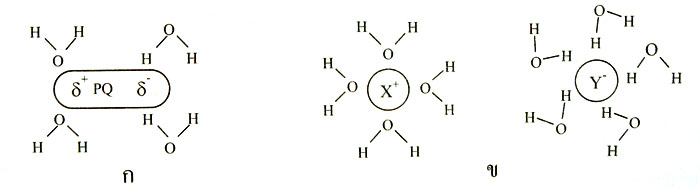 …………………………………………………………………………………………………………………………………………………………………………….…………………………………………………………………………………………………………………………………………………………………………….…………………………………………………………………………………………………………………………………………………………………………….โจทย์ที่ 2 จงเขียนสมการแสดงการแตกตัวเป็นไอออนในน้ำของสารต่อไปนี้            KNO3 (s)                                                                         เป็นอิเล็กโทรไลต์แก่             NaOH (s)                                                                        เป็นอิเล็กโทรไลต์แก่             HCN (l)                                                                          เป็นอิเล็กโทรไลต์อ่อน            H2A (g)                                                                          เป็นอิเล็กโทรไลต์อ่อนโจทย์ที่ 3  สาร 3 ชนิดเมื่อละลายน้ำ จะเกิดการเปลี่ยนแปลงดังรูป   A  , B  และ C   ตามลำดับ 
สารใดน่าจะเป็นสารละลายอิเล็กโทรไลต์อ่อน สารละลายอิเล็กโทรไลต์แก่หรือ สารละลายนอนอิเล็กโทรไลต์ 
เพราะเหตุใด                A                                     B					C…………………………………………………………………………………………………………………………………………………………………………….…………………………………………………………………………………………………………………………………………………………………………….……………………………………………………………………………………………………………………………………………………………………………. สารละลายกรดและสารละลายเบสกับการทดสอบเบื้องต้น                 การทดสอบเบื้องต้นของสารที่มีสภาพเป็นกรดหรือเบสนั้นโดยทั่วไปเรานิยมใช้กระดาษลิตมัสซึ่งกระดาษลิตมัสจะสามารถเปลี่ยนสีได้ หากสารที่มีสภาพเป็นกรดจะเปลี่ยนสีกระดาษลิตมัสจากสีน้ำเงินเป็นสีแดง ในขณะที่สารที่มีความเป็นเบสจะเปลี่ยนสีกระดาษลิตมัสจากสีแดงเป็นสีน้ำเงิน ดังตัวอย่างไฮโดรคลอริกเป็นสารจา พวกกรด เมื่อเรานำ มาทดสอบกับกระดาษลิตมัสสีน้ำเงิน จะเปลี่ยนสีกระดาษลิตมัสเป็นสีแดง                       HCl(g)  +  H2O(l)        H3O+(aq)       +       Cl- (aq)                                                            ไฮโดรเนียมไอออน        คลอไรด์ไอออน                       HNO3(l) + H2O(l)        ……………………….+ ………………………..                       H2S(g)  +  H2O(l)      ……………………….+ ………………………..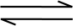 
                       HX  (กรดแก่)  +   H2O(l)      …………………………………………………………………….
                       H2B  (กรดอ่อน)  +   H2O(l)   …………………………………………………………………….

               เมื่อนำกระดาษลิตมัสสีแดงมาทดสอบกับโซเดียมไฮดรอกไซด์ซึ่งมีสมบัติเป็นเบส จะเปลี่ยนสีกระดาษลิตมัสจากสีแดงเป็นสีน้ำเงิน                       NaOH (s)                  OH- (aq)    +      Na+ (aq)                                                      ไฮดรอกไซด์ไอออน    โซเดียมไอออนกร                    KOH (s)                  ……………………….+ ………………………..ด เบ
ส (สมดุกร                    Ca(OH)2 (s)              ……………………….+ ………………………..ด เบส (สมดุ
กร                    MOH (s) (เบสอ่อน)             ……………………….+ ………………………..ด เบส (สมดุ การจำแนกประเภทของกรดเบส              กรด อาจจะแบ่งเป็นประเภทเป็น 2 ประเภทใหญ่ ๆ คือ กรดอินทรีย์ (organic acid) และกรดอนินทรีย์ (inorganic acid) 	 กรดอินทรีย์ ส่วนใหญ่แล้วกรดอินทรีย์เป็นกรดที่ประกอบด้วยหมู่ฟังก์ชันที่ประกอยด้วย –COOH หรือ –SOOH อยู่ในโมเลกุล พบในธรรมชาติหรือสิ่งมีชีวิต 	 กรดอนินทรีย์ แบ่งออกเป็น 2 ประเภท 		  กรดไฮโดร คือ กรดที่มีธาตุไฮโดรเจนและธาตุอโลหะหรือกลุ่มธาตุ เช่น HCl HCN  และ H2S 		  กรดออกซีหรือกรดออกโซ กรดที่ประกอบด้วยธาตุไฮโดรเจน ออกซิเจนและธาตุอื่นๆ เช่น H2SO4 
                           และ HNO3 เป็นต้น             เบส อาจแบ่งออกเป็น 2 ประเภทเช่นเดี่ยวกับกรดดังนี้ 	        เบสอินทรีย์ ส่วนใหญ่แล้วประกอบด้วยหมู่ –NH2 อยู่ในโมเลกุลเช่น CH3 –NH2    C2H5-NH2 เป็นต้น 	        เบสอนินทรีย์ เป็นเบสที่เกิดจากธาตุโลหะกับหมู่ OH -  เช่น NaOH และ KOH เป็นต้น  ทฤษฎีกรด-เบส                  ลักษณะความเป็นกรด เบสได้มีนักวิทยาศาสตร์หลายท่านให้คำนิยามไว้แตกต่างกันไป คนแรกที่นิยาม
กรดและเบสก็คือ รอเบิร์ต บอยล์ ซึ่งรอเบิร์ต บอยล์ (1680) ให้นิยามกรดและเบสว่า กรดละลายสารได้หลายชนิดเปลี่ยนสีย้อมของสีย้อมธรรมชาติ และเมื่อทา ปฏิกิริยากับด่าง (เบส) จะเสียสภาพความเป็นกรด ต่อมามีมีนักวิทยาศาสตร์ได้ให้คำ นิยามของกรดเบสไว้มากมาย      แต่มีสามท่านที่นักเรียนควรจะทราบคือ  นิยามของอาร์เรเนียส 
นิยามของเบรินสเตด-ลาวรี    และนิยามของลิวอิส   1. สวันเต เอากุสต์ อาร์เรเนียส (1887) คือ กรดเป็นสารอิเล็กโทรไลต์ที่ละลายน้ำ แล้วแตกตัวให้ไฮโดรเจนไอไอออน
       หรือโปรตอน (H+) และเบสเป็นสารอิเล็กโทรไลต์ที่ละลายน้ำแล้วแตกตัวให้โฮดรอกไซด์ไอออน (OH-)         ข้อจำกัด ของอาร์เรเนียส คือสารที่เป็นกรดหรือเบสจะต้องละลายในน้ำเท่านั้น ถ้าไม่ละลายในน้ำหรือละลายในตัวทำละลายอื่นจะไม่จัดว่าเป็นกรดหรือเบส และไม่สามารถอธิบายโมเลกุลที่ไม่มี  H+  หรือ OH-   ได้โจทย์ข้อที่ 4  จากนิยามของอาร์เรเนียส จงจำแนกสารใดว่าเป็นกรด เบสหรือเกลือ  	HCN = ……………………………………………              	KNO3 = ………………………………………….. 	H2SO4 = …………………………………………. 		Ca(OH)2 = ………………………………………… 	CH3COONH4 = …………………………………………… 	KBr = ……………………………………………	HF = …………………………………………… 		ZnI2 = ……………………………………………	Li2SO4 = …………………………………………… 	 	CH3COOH = ……………………………………………	Ca(NO3)2 = ……………………………………………          HNO3 = …………………………………………..   2. โยฮันเนส นิโคเลาส์ เบรินสเตด (Johannes Nicolaus Bronsted) และ 
     ทอมัส มาร์ติน ลาวลี (Thomas Martin Lawry)  กล่าวว่า 
         “ กรดคือสารที่ให้โปรตอน (H+) และเบสคือสารที่รับโปรตอน (H+) ”
                       HBr(g)     +    H2O(l)         H3O+(aq)    +    Br- (aq)                     ………….        ………….                       HCN (aq)    +    NH3 (aq)      NH4+(aq)    +     CN- (aq)                      ………….           …………. คู่กรด-เบส             เมื่อกรดมีการให้โปรตอนไปแล้วส่วนของกรดที่เหลือเรียกว่า คู่เบส (conjugate base) ของกรด จะทำหน้าที่เป็นเบส หรือกล่าวคือ คู่เบสของกรดบรอนสเตดคือโมเลกุลหรือไอออนที่เหลืออยู่ หลังจากกรดเสียโปรตอนไปแล้ว 
ในทางตรงข้ามเมื่อเบสรับโปรตอนแล้วจะได้คู่กรด (conjugateacid) ของเบสซึ่งทา หน้าที่เป็นกรดก็คือสารผลิตภัณฑ์ของเบสที่ได้รับโปรตอนดังนั้นกรดเบรินสเตดทุกตัวมีคู่เบส และเบสเบรินสเตดทุกตัวมีคู่กรด พิจารณาสมการต่อไปนี้              NH3(aq)     +      H2O(l)                     NH4+(aq)    +     OH - (aq)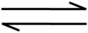               ………….            ………….                  ………….            ………….              AH2(aq)     +      H2O(l)                     H3O+(aq)     +    AH -(aq)                  ………….            ………….                  ………….            ………….     สารที่เป็น คู่กรด-เบส กัน จะต่างกันที่ ...................................................................................................โจทย์ข้อที่ 5  จงตอบคา ถามต่อไปนี้              HNO3 (aq)    +      F- (aq)                HF (aq)      +      NO3- (aq)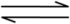         NO3-   เป็น…………….………ของ HNO3                            และ HF เป็น………………..……ของ F -
        HF  เป็น …………………                         และ NO3-  เป็น …………….……        คู่กรดเบสได้แก่…………………………………………………………และ………………………….……………….……………………กรด เบส (สมดุลไอออน)โจทย์ข้อที่ 6  จงเขียนคู่เบสของ    H2S     HCN       H3X       H2PO4-    OH -                                             …………………………………………………………………………..              จงเขียนคู่กรดของ   C5H5N     CO3 2-    H2PO4-  ,  HX2-          Br-                                            …………………………………………………………………..……….                    จากการพิจารณานิยามความเป็นกรด เบสข้างต้นจะเห็นได้ว่า หากโมเลกุลดังกล่าวไม่มีโปรตอน จะ
ไม่สามารถอธิบายได้ว่าโมเลกุลดังกล่าวเป็นกรดหรือเบสได้ และสารบางตัวเช่น BCl3  สามารถทำหน้าที่เป็นกรดได้ทั้งๆ ที่ไม่มีโปรตอนอยู่ในโมเลกุลซึ่งอธิบายโดยทฤษฎีของเบรินเสด-ลาวลีไม่ได้ ดังนั้น3. กิลเบิร์ด นิวตัน ลิวอิส จึงนิยามความเป็นกรดเบสโดยอาศัยการรับและการให้คู่อิเล็กตรอน โดยกล่าวไว้ว่า 
        “  กรดลิวอิสคือสารที่รับคู่อิเล็กตรอน และเบสลิวอิสคือสารที่ให้คู่อิเล็กตรอน   ”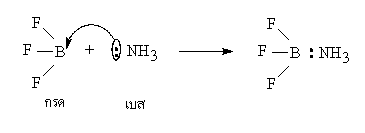 โจทย์ข้อที่ 7 จากนิยามของลิวอิสจงจำแนกกรดเบสต่อไปนี้ 		AlCl3 = ……………………………………………		I - = ……………………………………………Zn2+ = ……………………………………………                     Zn2+    +      4 NH3              Zn(NH3)42+                    ….……          …..……                    BF3      +        F -                            BF4 -                    ….……          …..……  สารแอมโฟเทอริก                    สารบางชนิดสามารถทาหน้าที่ได้ทั้งกรดและเบส นั้นคือสามารถให้และรับโปรตอนได้นั้นเอง ซึ่งเราเรียกสารชนิดนี้ว่า สารแอมโฟเทอริก (Amphoteric species) หรือเรียกอีกชื่อหนึ่งว่าสารจำพวกแอมฟิโพรติก (Amphiprotic species) ดังตัวอย่างเช่น น้ำ  สามารถรับโปรตอนกลายเป็น H3O+ และสามารถทาหน้าที่ให้โปรตอนกลายเป็น OH- เป็นต้นสมการแสดง น้ำ เป็นกรด         NH3  (l)   +   H2O (l)                          +สมการแสดง น้ำ เป็นเบส         NH4+ (aq)      +   H2O (l)                         +สมการแสดง HCO3-  เป็นกรด         ………………     +  ……………….                           +สมการแสดง HCO3-   เป็นเบส         ………………     +   ……………….                          +โจทย์ข้อที่ 8 จงพิจารณาสารต่อไปนี้ สารใดทำหน้าที่เป็นสารแอมโฟเทอริก                  H2CO3     ,  HSO4-   ,  CO32-    ,   NO3-    -,  HCO3-      ,HCl   ,   ClO4-       ,  HCN ,   H2PO4-    ,  SO42-สารแอมโฟเทอริก คือ  ……………………………………………………………………………………………………  การแตกตัวของกรดและเบส                  สารละลายกรดและเบสจัดเป็นสารละลายอิเล็กโทรไลต์ สาหรับกรดหรือเบสที่เป็นอิเล็กโทรไลต์แก่เรียกว่า กรดแก่หรือเบสแก่ ส่วนกรดหรือเบสที่เป็นเล็กโทรไลต์อ่อนเรียกว่ากรดอ่อนเบสอ่อน ตามลาดับ วิธีการพิจารณากรดและเบสที่แก่กว่ามีวิธีการพิจารณาเปรียบเทียบได้สองวิธีคือ 	1) เปรียบเทียบจากร้อยละการแตกตัวเป็นไอออนในตัวทำละลายชนิดเดียวกัน หรือค่า K 	2) เปรียบเทียบจากโครงสร้างโมเลกุลของกรดและเบส การแตกตัวของกรดแก่และเบสแก่ กรดแก่และเบสแก่เป็นสารอิเล็กโทรไลต์แก่ที่สามารถแตกตัวเป็นไอออนได้มากหรือแตกตัวเป็นไอออนได้อย่างสมบูรณ์ 100% จึงเกิดปฏิกิริยาไปข้างหน้าเพียงอย่างเดียว กรด เบส (สมดุลไอออน)โจทย์ข้อที่ 9  จงคำนวณความเข้มข้นของ Ca2+ และ OH-  ในสารละลาย   Ca(OH)2   เข้มข้น  0.030  M.วิธีทำ  เขียนสมการเคมีที่เกิดขึ้น               Ca(OH) 2            Ca2+ (aq)     +     2 OH- (aq)          แตกตัวหมด  เริ่มต้น      0.030 M.              …………..           …………………  สุดท้าย      …………..              ……………            ………………โจทย์ข้อที่ 10 ในสารละลาย HI จำนวน  3,000 cm3  มี HI  ละลายอยู่  4.5  mol  จะมีไอออนใดบ้างและเข้มข้นเท่าใดโจทย์ข้อที่ 11 การแตกตัวของเบส Ba(OH)2   เข้มข้น 0.100 mol/dm3   ปริมาตร 100 cm3   จะมี OH-   กี่โมลถ้าเติมน้า ให้มีปริมาตรเป็น 400 cm3 ความเข้มข้นของ OH -  จะเป็นเท่าใด การแตกตัวของกรดอ่อนและเบสอ่อน  กรดอ่อนและเบสอ่อนจัดเป็นสารอิเล็กโทรไลต์แบบอ่อน ซึ่งการแตกตัวจะเป็นแบบผันกลับได้โดยทั่วไปนิยมจะบอกการแตกตัวของกรด เบสจำพวกนี้เป็นร้อยละ เช่น 
         HA เป็นกรดอ่อนที่แตกตัวเป็นไอออนไม่หมด และมีภาวะสมดุลเกิดขึ้น  ดังนี้                              HA (aq)   + H2O (l)          H3O+(aq)   +   A- (aq)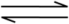      เราสามารถหาร้อยละการแตกตัวได้จากความสัมพันธ์ดังนี้                       ร้อยละการแตกตัวของกรด    =        จำนวนโมลของกรดที่แตกตัว    x   100       จำนวนโมลของกรดทั้งหมดโจทย์ข้อที่ 12 สารละลายกรด HB เข้มข้น 0.200 mol/dm3    แตกตัวได้เพียง 0.0500 mol/dm3  จงคำนวณหาปริมาณการแตกตัวเป็นร้อยละกรด เบส (สมดุลไอออน)       เราสามารถเปรียบเทียบความแรงของกรดอ่อนได้โดยใช้ร้อยละการแตกตัวในสารละลายความเข้มข้นเดียวกันโดยเทียบร้อยละการแตกตัว หากร้อยละการแตกตัวมากแสดงว่าปฏิกิริยาเกิดไปข้างหน้าได้ดีมีความเป็นกรดที่แรง ความแรงของกรดกับโครงสร้างโมเลกุล             จากหัวข้อที่ผ่านมาเราสามารถหาความแรงของกรดได้จากเปอร์เซ็นต์การแตกตัวนอกจากนี้เราสามารถทำนายความแรงของกรดได้จากโครงสร้างโมเลกุลของสารโดยควบคุมปัจจัยต่างๆ ที่มีผลต่อความเข้มข้นให้คงที่เช่น ความเข้มข้น ตัวทำละลาย อุณหภูมิ และความเข้มข้นของสารให้เหมือนกัน แล้วพิจารณาสูตรโครงสร้างที่ได้การเปรียบเทียบจากโครงสร้างโมเลกุลพิจาณาจากความสามารถในการให้โปรตอนและรับโปรตอน ถ้าให้โปรตอนได้ง่ายแสดงว่าสารนั้นเป็นกรดที่แรง และหากสารใดรับโปรตอนได้ดีแสดงว่าสารนั้นมีความเป็นเบสสูง ในการพิจาณาแยกพิจารณาเป็นกรดไฮโดรและ กรดออกซี ดังนี้ 	1 กรดไฮโดร  คือกรดที่มีสูตรทั่วไป HX โดยที่ X คือเฮโลเจนที่เกิดเป็นกรดไบนารี เรียกกรดจำพวกนี้ว่า
กรดไฮโดรแฮริก กรดจำพวกนี้หากเราพิจารณาที่ค่าอิเล็กโทรเนกาติวิตีระหว่าง X กับ H พบว่า F ซึ่งเป็นโมเลกุลที่มีค่า 
EN สูงที่สุดเมื่อเปรียบเทียบกับ Cl  Br และ I น่าจะเป็นกรดที่แรงที่สุด แต่พบว่าเป็นกรดอ่อน  เพราะพันธะมีความแข็งแรง 	2 กรดออกซี คือ กรดที่มีสูตทั่วไป OmE(OH)n ซึ่ง E เป็นอะตอมกลาง หากสูตรโครงสร้างเดียวกันแต่อะตอมกลางต่างกันความแรงของกรดขึ้นอยู่กับสภาพทางไฟฟ้ า (Inductive effect)  เราสามารถเปรียบเทียบกรดออกซีออกเป็น
สองกลุ่มในการพิจารณาคือ กรดออกซีที่มีอะตอมกลางต่างกัน แต่เป็นธาตุในหมู่เดียวกันและมีเลขออกซิเดชันเท่ากัน ความเป็นกรดเพิ่มขึ้นตามค่าอิเล็กโทรเนกาตีวิตีของอะตอมกลางที่เพิ่มมากขึ้น เช่น HClO3 และ HBrO3 โดย Cl มี
อิเล็กโทรเนกาตีวิตีมากกว่า Br ดังนั้นความแรงของกรดคือ HClO3 > HBrO3  และเราสามารถเปรียบเทียบความเป็นกรด HOI  , HOBr และ HOCl โดยเปรียบเทียบค่าElectronegativity ได้ดังนี้                    ความแรงของกรด            HOI  <  HOBr   <  HOCl 2) กรดออกซีที่มีอะตอมกลางเหมือนกันแต่มีกลุ่มข้างเคียงต่างกัน ความแรงของความเป็นกรดขึ้นอยู่กับเลข
               ออกซิเดชัน เนื่องจากออกซิเจนเพิ่มมากขึ้นทำให้ดึงอิเล็กตรอนจากอะตอมกลางไปมาก ส่งผลให้อะตอมกลาง 
               ดึงอิเล็กตรอนสูงส่งผลให้ความแข็งแรงของพันธะระหว่าง OH น้อยลงจึงมีความเป็นกรดสูงกรด เบส (สมดุลไอออน)โจทย์ข้อที่ 13  จงเปรียบเทียบความแรงของกรดต่อไปนี้ HIO4, HBrO4, และ HClO4 ……………………………………………………………………………………………………………………………………………………..……………….H3PO4 , H2SO4   และ HClO4   และให้เหตุผลประกอบด้วย……………………………………………………………………………………………………………………………………………………..……………….กรด เบส (สมดุลไอออน)  ค่าคงที่การแตกตัว  (Ka , Kb)              กรดอ่อนสามารถเกิดภาวะสมดุลได้ดังนั้น เราสามารถเขียนภาวะสมดุลของกรดได้  เช่นเดียวกับภาวะสมดุลอื่นๆ ได้ดังนี้                                 HA (aq)   +   H2O(l)              H3O+  (aq)  +   A - (aq)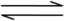                                             Ka      =    …………………………………….ในสารละลายมีน้ำ อยู่ปริมาณมากเมื่อเปรียบเทียบกับปริมาณของตัวละลาย จึงถือว่าความเข้มข้นของน้า คงที่ ค่าคงที่    
           สมดุลของปฏิกิริยาจะบอกว่าปฏิกิริยาไปข้างหน้ามากน้อยเพียงใดกรดที่มีค่า Ka สูง   แสดงว่าแตกตัวเป็น
               ไอออนได้มากกว่ากรดที่มีค่า Ka ต่า ดังนั้นค่า Ka สามารถบอกความเป็นกรดของสารได้ในทำนองเดียวกับ
               เปอร์เซ็นต์การแตกตัวการแตกตัวของกรดบางชนิดสามารถแตกตัวได้หลายครั้งจึงมีค่า Ka ได้หลายค่าเช่นPhosphoric acid  (H3PO4)    ซึ่งมีค่าคงที่ของการแตกตัว (Ka) สามค่า คือการแตกตัวครั้งที่ 1    H3PO4 (l)   +    H2O(l)          ………………………………………………………..                                       Ka1      =การแตกตัวครั้งที่ 2    H2PO4 - (l)    +    H2O(l)                                 Ka2      =การแตกตัวครั้งที่ 3                                                                               Ka3      =  โดยทั่วไปค่า Ka1 จะมากกว่า Ka2 ประมาณ  103  ถึง 107  เท่า    ( Ka1 >>> Ka2   >>> Ka3   ) เปรียบเทียบปริมาณไอออนต่าง ๆ   ..................................................................................................................                จะเห็นได้ว่ากรดบางชนิดสามารถแตกตัวได้หลายครั้งเรียกกรดจา พวกนี้ว่า polyprotic acid  การแตกตัวของกรดตัวแรกซึ่งได้ค่า Ka จะมีค่ามากกว่าการแตกตัวครั้งที่สองและครั้งที่สาม    ซึ่งแสดงให้เห็นว่ากรด polyprotic จะแตกตัวง่ายในครั้งแรก แต่จะแตกตัวครั้งที่สองและครั้งที่สามได้น้อยลงในการแบ่งชนิดของกรดอาจแบ่งตามลักษณะการแตกตัวได้ดังต่อไปนี้ 	1) กรดที่แตกตัวเพียงครั้งเดียว เราเรียกว่ากรด Monoprotic acid เช่น HCl, HBr, CH3COOH   เป็นต้น เบส (ส2) กรดที่แตกตัวสองครั้ง เรียกว่า Diprotic acid เช่น H2SO4, H2CO3 เป็นต้น 	3) กรดที่สามารถแตกตัวได้สามครั้ง เรียกว่า Triprotic acid เช่น H3PO4 เป็นต้น                   จากที่กล่าวมาข้างต้นเราสามารถเปรียบเทียบความเป็นกรดได้โดยเทียบค่า Ka ซึ่งจะบอกความสามารถของการแตกตัวของกรด หากค่า Ka มากแสดงว่าเป็นกรดแก่และถ้าค่า Ka น้อยแสดงว่าเป็นกรดอ่อน   กรดอ่อนหากนำมา
เจือจางจะส่งผลต่อร้อยละการแตกตัว แต่จะไม่ส่งผลต่อค่า Kaโจทย์ข้อที่ 14  จงใช้ข้อมูลค่า Ka  เปรียบเทียบความแรงของของกรดต่อไปนี้  HCN, HCOOH, HNO2, และ NH3            หากพิจารณาความเป็นกรดเบสจากการแตกตัวตามคู่กรดเบสตามนิยามของเบรินสเตดและลาวลีระหว่าง HA กับ H2O ซึ่งเขียนความสัมพันธ์ได้ดังนี้                           HA (aq)   + H2O (l)        H3O+ (aq)    +    A- (aq)        เมื่อพิจารณาปฏิกิริยาที่ดา เนินไปข้างหน้า หาก HA แตกตัวไปข้างหน้าได้มาก ดังนั้นปริมาณของ H3O+ และ A-   จะมีปริมาณมาก แสดงให้เห็นว่า HA ให้โปรตอนได้ดี และ H2O รับโปรตอนได้ดีและ เมื่อพิจารณาปฏิกิริยาที่เกิดผันกลับจะเห็นได้ว่า A- รับโปรตอนจาก H3O+ ได้น้อย  และ H3O+   ให้โปรตอนได้น้อยด้วย A-  จึงเป็นเบสที่อ่อนกว่า H2O 
และ H3O+ เป็นกรดอ่อนกว่า HA    ดังนั้นสรุปได้ว่า 
                “  กรดแก่จะให้คู่เบสที่เป็นเบสอ่อน และ เบสแก่จะให้คู่กรดที่เป็นกรดอ่อน  ”โจทย์ข้อที่ 15 กำหนดให้ความเป็นกรดจากแก่ไปอ่อนในเบส  คือ NH4+ > H2O > NH3  จงบอกคู่เบสของสารทั้งสาม และเปรียบเทียบความแรงของคู่เบสของกรดทั้งสามโจทย์ข้อที่ 16 กำหนดค่า Ka ของปฏิกิริยากรด-เบส ดังนี้HF    +    H2O      H3O+ (aq)    +    F- (aq)                           Ka =  6.7  x  10-4                     HCN   +    H2O     H3O+ (aq)    +    CN- (aq)                      Ka = 4.0  x  10-10                    CH3COOH  + H2O    H3O+ (aq)    +  CH3COO-                     Ka = 1.8  x  10-5จงเปรียบเทียบลำดับความแรงของกรด   สูตรของคู่เบสและความแรงของคู่เบสของกรดนั้น      ความแรงของกรด   ……………………………………………………………………………………………..      ความแรงของคู่เบส  ……………………………………………………………………………………………..   สาหรับค่าคงที่สมดุลของเบส  ก็คิดในทานองเดียวกับค่าคงที่ของกรด ดังนี้                BOH (aq)           B+(aq)       +     OH- (aq)                                Kb    =                   จากความสัมพันธ์ระหว่างกรดกับเบส หากสารใดมีความเป็นกรดมากแสดงว่าเป็นสารที่มีความเป็นเบสน้อยในทางกลับกัน หากสารใดมีความเป็นเบสมากแสดงว่าเป็นสารที่มีความเป็นกรดน้อย ส่วนเบสนั้นเราสามารถแบ่งประเภทตามจำนวน OH-  ดังนี้เบสที่มี OH-  หมู่เดี่ยว ได้แก่ NaOH, LiOH, และ NH4OH เป็นต้นเบสที่มี OH-  สองหมู่ ได้แก่ Ca(OH)2,และ Mg(OH)2 เป็นต้นเบสที่มี OH-  สามหมู่ ได้แก่ Al(OH)3, และ Fe(OH)3 เป็นต้นกรด เบส (สมดุลไอออน) การคำนวณการแตกตัวของกรด-เบส (Ka และ Kb)                 เราสามารถคำนวณหาค่าคงที่ของกรดได้โดยใช้หลักการเดียวกับการหาค่าคงที่สมดุลทั่วไปโดยมีหลักการ
คำนวณดังนี้ตัวอย่าง มีกรดอ่อน HA เข้มข้น C mol/dm3 ซึ่งมีปฏิกิริยาดังนี้                                 HA (aq)       H+ (aq)   +    A-  (aq)        [  ]  เริ่มต้น               C                     0              0           เปลี่ยนแปลง      - x                    +x            +x           ที่สมดุล          C -  x                  +x            +x 			Ka     =     [ X2 ]                                            [C -  X]                                        ในการคำนวณนั้นเราสามารถที่จะตัด X ในส่วนของ (C - X) ได้ก็ต่อเมื่อการแตกตัวของสารตั้งต้นน้อยมากๆ  โดยอาจพิจารณาได้โดย หากอัตราส่วนความเข้มข้นของสารตั้งต้น (Ca) ต่อค่าคงที่การแตกตัว (Ka) มากกว่า 1000 (Ca/Ka > 1000) หรือร้อยละการแตกตัวน้อยกว่า 5 เราจะสามารถตัด X ออกได้ เพราะเนื่องจาก C  มีค่ามากกว่า X มาก ๆ ดังนั้น X จึงสามารถตัดออกจากสมการได้  			Ka     =     [ X2 ]                                    H3O+     =    Ka C                                              [Ca ]                                                  [ X ]    คือ    [H3O+]โจทย์ข้อที่ 17 กรดโมโนโปรติกชนิดหนึ่งแตกตัวได้ 3.40 % สารละลายกรดนี้เข้มข้น 1.00 mol/dm3 จะมีความเข้มข้น
                  ของ  H3O+  เท่าไรโจทย์ข้อที่ 18 กรดแอซิติก (CH3COOH) แตกตัวได้ 1.30% ที่อุณหภูมิปกติ สารละลายกรดเข้มข้น 0.100 mol/dm3 จะแตกตัวให้ไฮโดรเนียมไอออนและแอซิเตตไอออนกี่ mol/dm3   และมีจำนวนโมลของกรดแอซิติกที่ไม่แตกตัวอยู่ในสารละลายกี่โมล (ในสารละลาย 1 dm3)กรด เบส (สมดุลไอออน)โจทย์ข้อที่ 19 กรดฟอร์มิก (HCOOH) เข้มข้น 0.600 mol/dm3  แตกตัวได้  1.80%  จงคำนวณหาความเข้มข้นของ
แต่ละสารที่ภาวะสมดุลโจทย์ข้อที่ 20  จงคำนวณหาความเข้มข้น H3O+ ของสารละลายกรดแอซิติกที่มีความเข้มข้น 0.500 mol/dm3 กำหนดให้ค่า Ka ของกรดแอซิติกเท่ากับ 1.80 x 10-5 mol/dm3โจทย์ข้อที่ 21 กรดอ่อน (HA) เข้มข้น 0.0100 mol/dm3 แตกตัวได้ร้อยละ 2.0 จงหาค่าคงที่สมดุลของกรดนี้มีค่าเท่าใดโจทย์ข้อที่ 22  สารละลายแอมโมเนีย  เข้มข้น 0.0200 mol/dm3   จะมีความเข้มข้นของ   OH - เท่าใด 
กำหนด  Kb ของ  NH3  = 1.80 x 10-5กรด เบส (สมดุลไอออน)โจทย์ข้อที่ 23  กรด CH3COOH เข้มข้น 0.500 mol/dm3   มีค่า Ka  = 1.80 x 10-5  จะมีค่าร้อยละการแตกตัวเท่าใด                  หากพิจารณากรด CH3COOH ซึ่งมีค่าคงที่การแตกตัว  Ka  =  1.80 x 10-5  ที่ความเข้มข้น 0.500 M 
และ 0.100 M พบว่าที่ความเข้มข้น 0.500 M จะมีเปอร์เซ็นต์การแตกตัว = 0.60 % และที่ความเข้มข้น 0.100 M 
มีเปอร์เซ็นต์การแตกตัว = 1.30 % สรุปได้ว่า  “ยิ่งเจือจางเท่าใด ก็ยิ่งมีเปอร์เซ็นต์การแตกตัวมากขึ้น” การแตกตัวเป็นไอออนของน้ำ                   น้ำเป็นอิเล็กโทรไลต์อ่อนมาก คือ แตกตัวได้น้อยจึงวัดด้วยเครื่องตรวจการนำไฟฟ้าธรรมดาไม่ได้ 
น้ำ แต่ละชนิดจะนำไฟฟ้าได้ต่างกันเนื่องจากมีสารอื่นเจือปนอยู่ไม่เท่ากัน   น้ำ เป็นสารอิเล็กโทรไลต์ที่แตกตัวได้เอง 
เป็นได้ทั้งกรดและเบส ซึ่งปรากฏการณ์ที่แตกตัวได้เองนี้จะเรียกว่า  autoprotolysis หรือ self-ionizationดังสมการ                                  H2O (l)    +    H2O (l)        H3O+ (aq)    +     OH-  (aq)หรืออาจเขียนได้อีกแบบหนึ่งว่า        2 H2O (l)        H3O+ (aq)    +     OH-  (aq)ค่าคงที่สมดุลคือ                        K    =   [ H3O+ ]  [ OH-  ]                                                           [ H2O ]2                                         Kw  =  [ H3O+ ]  [ OH-  ]     =    1.0  x  10-14             ที่  25  OC                    ในสารละลายที่มีน้ำเป็นตัวทำละลาย จะมีทั้ง  H3O+ และ  OH-   รวมอยู่ด้วยกันภายในสารละลาย เมื่อความเข้มข้นของไอออนหนึ่งเพิ่มขึ้น ความเข้มข้นอีกไอออนหนึ่งจะลดลง แต่ผลคูณของไอออนทั้งสอง จะมีค่าเท่ากับ Kw  ที่ 25 OC เสมอ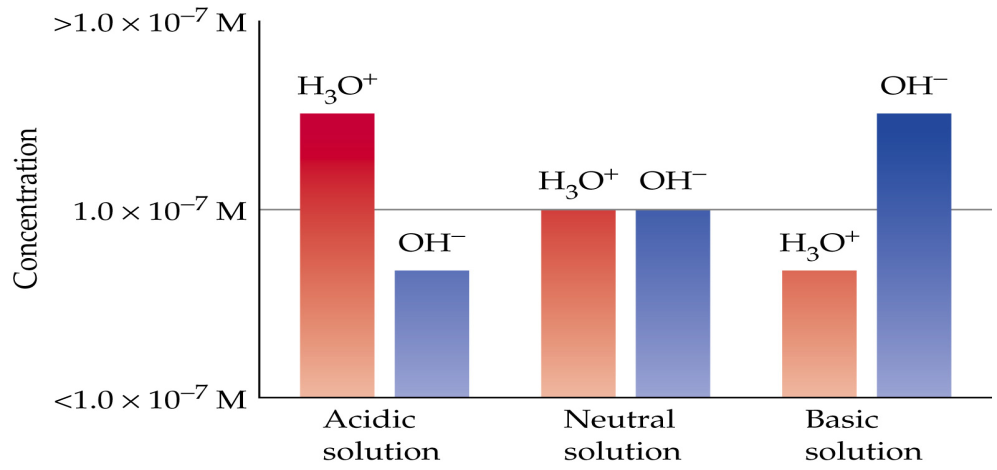 กรด เ เปรียบเทียบความเข้มข้นของ H3O+  และ OH -  กับความเป็นกรด เบสของสารละลายโจทย์ข้อที่ 24 น้ำมีความเข้มข้น H3O+ ไออออน = 1.0  x  10-7    mol/dm3 ถ้าเติมกรดลงไปปริมาณหนึ่งและสมมติว่า
ที่ภาวะสมดุล ความเข้มข้นของ H3O+  ไอออนเป็น 1.0  x  10-4    mol/dm3 จงหาความเข้มข้นของ OH-  ในสารละลายโจทย์ข้อที่ 25 ถ้าละลายก๊าซ HCl หนัก 3.65 กรัม ลงในน้ำและสารละลายมีปริมาตร 5.00 dm3 จงหาความเข้มข้นของ H3O+ ไอออนและ OH-   ไอออนในสารละลายนี้ (H = 1.0, Cl = 35.5)โจทย์ข้อที่ 26  สารละลายเบส  MOH   เข้มข้น 0.01 mol/dm3   จะมีความเข้มข้นของ   H3O+  เท่าใด 
กำหนด  Kb ของ  MOH   = 2.5 x 10-5  ความสัมพันธ์ระหว่าง Ka, Kb และ Kw              สารที่เป็นคู่กรดเบส กัน                                                 Ka x Kb  =  Kwโจทย์ข้อที่ 27  จากปฏิกิริยาการแตกตัวของกรดแอซิติก (CH3COOH) ค่า Ka = 1.80 x 10-5  จงหาค่า Kb ของ CH3COO -โจทย์ข้อที่ 28 สารละลายกรด CH3COOH, HF, HClO และ HNO2 ความเข้มข้นเท่ากันและมีค่า Kaตามลำดับดังนี้ 1.75 x 10-5, 6.94 x 10-4, 2.81 x 10-8 และ 5.98 x 10-4กรดชนิดใดมีความเป็นกรดสูงให้เรียงลำดับจากมากไปน้อย………………………………………………………………………….…………จงเรียงลำดับความเป็นเบสของ CH3COO- , F- , ClO- และ NO2-  จากมากไปน้อย………………………………………………………กรด เบส (สมดุลไอออนโจทย์ข้อที่ 29  สารละลายอิ่มตัวของแก๊ส H2S ในน้า ที่ 25OC  มีความเข้มข้น 0.100 M จงคำนวณหาความเข้มข้นของ 
H3O+  , HS- และ S2-     กำหนดให้   Ka1 = 2.5 x 10-6     และ    Ka2 = 1.0 x  10-13คำถามชวนคิด หากโจทย์อยากทราบความเข้มข้นเฉพาะ H+ และ S2- สามารถคำนวณจากการแตกตัวเพียงครั้งเดียวโดยรวมสมการการแตกตัวทั้งสองได้หรือไม่เพราะเหตุใด  

 …………………………………………………………………………………………………………………………………………………………………..ใ.กรด เบส (สมดุลไอออน) pH, pOH ของสารละลาย                 สารละลายในน้ำไม่ว่าเป็นกรดหรือเบสจะมี  H+  และ OH-  อยู่ด้วยโดยมีผลคูณของไอออนทั้งสองเท่ากับ 
1.0  x  10-14    ถ้าเราทราบ H+ เพียงอย่างเดียวเราสามารถที่จะบอกได้ว่าสารละลายนั้นเป็นกรด เบส หรือ กลาง จึงมี
ผู้เสนอมาตราวัดเพื่อสะดวกในการใช้งานนั้นก็คือ pH ซึ่งผู้เสนอคือ ซอเรสซัน นักชีวเคมีชาวสวีเดนซึ่งมีความสัมพันธ์ดังนี้                                     pH   =   -log [ H3O+ ]                                     pOH   =   -log [ OH- ]โดยที่ pH (power of Hydrogen ion concentration) ที่มีค่าน้อยกว่า 7 จะมีความเป็นกรด   แต่ถ้า ค่า pH ที่ได้มีค่ามากกว่า 7 จะมีความเป็นเบส  ดังนั้นถ้า pH มีค่าเท่ากับ 7 จึงมีสภาพเป็นกลางนั้นเอง ดังนั้นเราจึงมักใช้ค่า pH เพื่อบอกสภาพความเป็นกรด เบส หรือกลางของสารละลายที่วัดได้ และสะดวกต่อความเข้าใจสภาพความเป็นกรด เบส หรือกลางของสารละลายโจทย์ข้อที่ 30  สารละลายไฮโดรเนียมไอออนเข้มข้น 2.0 x 10-7 mol/dm3  จะมี pH เท่าไรโจทย์ข้อที่ 31  สารละลายที่มีไฮดรอกไซด์ไอออน เข้มข้น 1.0 x 10-6 mol/dm3   จะมี pH เท่าไรกรด เบส (สมดุลไอออน)โจทย์ข้อที่ 32 สารละลาย HCl เข้มข้น 2.0 mol/dm3 และสารละลาย KOH เข้มข้น 2.0 mol/dm3 จะมี pH เท่าไรกรด เบส (สมดุลไอออน)    ในสารละลายเดียวกัน  pH กับ pOH สัมพันธ์กันโดย          pH + pOH   =    14 โดยทั่วไปนอกจากสารละลายกรดและสารละลายเบสจะแตกตัวแล้ว น้ำที่อยู่ในสารละลายสามารถแตกตัวได้ด้วยโดย
แตกตัวให้ [H+] = 10-7 และ [OH-] = 10-7  ที่เราไม่คิดเพราะถือว่าแตกตัวน้อยมากๆ แต่ถ้าสารละลายเจือจางมากๆ 
เราต้องคิดการแตกตัวของน้ำด้วยซึ่งหากสารละลายเรามีความเข้มข้นน้อยกว่า 10-6 mol/dm3 เราต้องพิจารณาการ
แตกตัวของน้ำที่เกิดขึ้นโจทย์ข้อที่ 33 Ca(OH)2 เป็นเบสแก่ น้าปูนใสมี Ca(OH)2 ละลายอยู่ 0.37 g/100 cm3  จงหา pH ของสารละลายนี้
 (Ca = 40.0, O = 16.0, H = 1.0)โจทย์ข้อที่ 34 นำสารละลาย HCl เข้มข้น 1.0 x 10-4 mol/dm3    จำนวน 50 cm3 เติมน้ำอีก 1200 cm3               pOH  ของสารละลายนี้มีค่าเป็นเท่าใด (กำหนด log 2.5  = 0.40 )  (ตอบ  pOH = 8.6)กรด เบส (สมดุลไอออน)เมื่อเรานาสารละลายที่มีความเป็นกรดและเบสผสมกันจะทำให้ปริมาณไฮโดรเนียมไอออน  และไฮดรอกไซด์ไอออนเปลี่ยนไป ดังนั้นทำให้ความเป็นกรดเบสเปลี่ยนไป ขึ้นอยู่กับปริมาณของไฮโดรเนียมหรือไฮดรอกไซด์ไอออนที่เปลี่ยนไป    
     หาก  [ H3O+ ]  > [ OH - ]  สารละลายที่ได้มีสภาวะเป็นกรด และมีค่า pH น้อยกว่า 7      หาก  [ H3O+ ]  < [ OH - ]  สารละลายที่ได้มีสภาวะเป็นเบส และมีค่า pH มากกว่า 7 โจทย์ข้อที่ 35 เมื่อหยด สารละลาย NaOH เข้มข้น 0.100 mol/dm3  จำนวน 49.0 cm3  ลงในสารละลาย HCl เข้มข้น 0.100 mol/dm3 จำนวน 50.0 cm3 สารละลายที่เกิดขี้นจะมี pH เท่าใด  (ตอบ  pH = 3)วิธีวัด pH ของสารละลาย                 เราสามารถวัดค่า pH ของสารละลายได้หลายวิธี แต่มีสองวิธีที่ใช้วัดค่า pH ที่เป็นที่นิยมได้แก่วิธีเทียบสีและวิธีวัดความต่างศักย์โดยใช้เครื่องมือการวัด            1. วิธีเทียบสี เป็นวิธีที่ใช้กันโดยทั่วไป ไม่ต้องการความละเอียดของค่า pH แต่สามารถบอกได้คร่าวๆ ว่าเป็นกรด-เบสมากน้อยเพียงใด ตัวอย่างเช่น                     - การใช้กระดาษลิตมัส ซึ่งจะบอกได้โดยประมาณว่าสารที่ทดสอบมีความเป็นกรดหรือเบส กระดาษลิตมัสจะทดสอบสารที่มีสภาพเป็นกรดได้ โดยจะเปลี่ยนกระดาษลิตมัสสีน้าเงินเป็นสีแดง ในขณะที่สารละลายที่เป็นเบสจะเปลี่ยนกระดาษลิตมัสจากสีแดงเป็นสีน้าเงิน                - การใช้อินดิเคเตอร์สาหรับกรด-เบส ซึ่งเป็นสารอินทรีย์มีโครงสร้างซับซ้อนเราจึงสัญลักษณ์ HIn แทนสูตรอินดิเคเตอร์ เมื่ออินดิเคเตอร์อยู่ในสารละลายแสดงสมการดังนี้
                                HIn (aq)   +  H2O (l)     H3O+(aq)   +   In- (aq)                              รูปกรด                                           รูปเบส
             อินดิเคเตอร์ที่ใช้ในห้องปฏิบัติการ ส่วนใหญ่อยู่ในรูปสารละลาย โดยปกติใช้ความเข้มข้นประมาณร้อยละ 0.1 และใช้เพียง 2-3 หยด เช่น                      เมทิลออเรนจ์ เปลี่ยนสีที่ pH 3.2 – 4.4 (แดง – เหลือง) ซึ่งหมายความว่า                      ที่ pH 3.2 หรือต่า กว่า 3.2 จะมีสีแดง                     ที่ pH 4.4 หรือสูงกว่า 4.4 จะมีสีเหลือง                     ที่ pH ระหว่าง 3.2 ถึง 4.4 จะมีสีส้ม ซึ่งเป็นสีผสมระหว่างสีแดงกับสีเหลือง หรือสีส้มนั่นเอง            2. วิธีวัดความต่างศักย์ วิธีนี้วัด pH ได้อย่างละเอียด โดยใช้เครื่องมือที่เรียกว่า pH meterซึ่งวัดสารละลายโดยการวัดความต่างศักย์ระหว่างขั้วไฟฟ้าสองขั้วโจทย์ข้อที่ 36   เมื่อนำสารละลาย X มาเติมอินดิเคเตอร์ต่าง ๆ  ได้ผลดงตาราง ดังนี้สารละลาย X ควรมี pH อยู่ในช่วงใด และสี A คือสีอะไร ตัวอย่างที่ 37 กำหนดตาราง ชนิดของอินดิเคเตอร์ ช่วง pH และการเปลี่ยนสี ดังตาราง 1                   นำสารละลายชนิดหนึ่งมาเติมอินดิเคเตอร์ต่างๆ ได้ผลดังตาราง  2                           ตาราง 1                                                                     ตาราง 2จงหาว่าสารนี้อยู่ในช่วงกรดหรือเบสและมี pH อยู่ในช่วงใดการหาช่วง pH ที่อินดิเคเตอร์เปลี่ยนสี                                                     ช่วง  pH ที่เปลี่ยนสี    =     pKI    1โจทย์ข้อที่ 38   กรดอ่อน HA มีค่า Ka = 2 x 10-3  โดย  A- มีสีเหลือง   HA  มีสีน้ำเงิน  ถ้านำไปผสมกับกรด HB 0.1 M , Ka = 1 x 10-5 สารละลายจะมีสีใดแนวคิด หาช่วง pH ที่อินดิเคเตอร์เปลี่ยนสี   และหา pH ของสารละลายกรด HB ปฏิกิริยาของกรดและเบส               ตามทฤษฎีกรดและเบสของเบรินสเตดและลาวรี กรดคือสารที่ให้โปรตอน สวนเบสคือสารที่รับโปรตอน ดังนั้นปฏิกิริยาระหว่างกรดและเบสจะเป็นปฎิกิริยาที่เกิดจากการถ่ายเทของสารทั้งสอง ปฏิกิริยาระหว่างกรดกับเบสจะได้ผลิตภัณฑ์เป็นเกลือกับน้ำ                               HCl(aq)    +    NaOH(aq)             NaCl(aq)   +   H2O (l)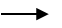 ในบางครั้งอาจไม่มีน้ำ เกิดขึ้นแต่ได้เกลือเพียงอย่างเดียว เช่น                            NH3 (g)  +  HCl (g)              NH4Cl(s)  ปฏิกิริยาที่ที่   H3O+    จากกรดทำปฏิกิริยากับ  OH-  จากเบสเกิดเป็นน้ำเกิดขึ้นเราปฏิกิริยานี้ว่า  “ปฏิกิริยาสะเทิน”                      H3O+(aq)  +   OH- (aq)              2H2O (l)โจทย์ข้อที่ 39   จงเขียนสมการแสดงปฏิกิริยาระหว่าง สารต่อไปนี้ พร้อมแสดงสถานะของเกลือให้ถูกต้อง         H2SO4 (aq)   +     KOH (aq)            ……………………………………… ……………         H2SO4 (aq)   +     Ba(OH)2 (aq)            ……………………………………………………         CH3COOH (aq)   +   Ca(OH) 2 (aq)            ……………………………………………………          H2CO3 (aq)   +    Mg(OH)2             ……………………………………………………            Zn (s)     +      HCl (aq)            ……………………………………………………          Na2CO3 (aq)    +     AgNO3  (aq)            ……………………………………………………              BaO (s)   +    H2SO4 (aq)               ……………………………………………………ปฎิกิริยาไฮโดรไลซิส             คำว่าไฮโดรไลซิสโดยทั่วไปหมายถึงปฏิกิริยาของสารกับน้ำ ซึ่งปฏิกิริยาไฮโดรไลซิสจัดเป็นปฏิกิริยาผันกลับของปฏิกิริยาสะเทินที่เกิดขึ้นจากกรดที่ทำปฏิกิริยากับเบส ไฮโดรไลซิสของเกลือ หมายถึงปฏิกิริยาของเกลือกับน้ำ แล้วทำ ให้สารละลายของเกลือนั้นมีสมบัติเป็นกรดอ่อนหรือเป็นเบสอ่อนเพราะไอออนบางชนิดที่แตกตัวออกจากเกลือเมื่อเป็นสารละลายไปทำปฏิกิริยากับน้ำแล้วให้  H3O+ หรือ  OH-     ไอออนที่จะเกิด ไฮโดรลิซิสได้ จะเป็นไอออน ของ..............................................................................................           เมื่อนำเกลือมาละลายน้ำ จะทำให้ pH เปลี่ยนแปลงหรือไม่นั้นเกิดจากเกลือที่เกิดขึ้นนั้นสามารถทำปฏิกิริยากับน้ำได้หรือไม่หรือไม่ เมื่อทำปฏิกิริยาแล้วทำ ให้เกิด  H3O+   สารละลายจะเป็นกรด หรือเกิด  OH- ขึ้น จะทำให้เกิดสภาวะที่เป็นเบสเกิดขึ้นดังตัวอย่าง เช่นเมื่อนำเกลือ CH3COONa ไปละลายน้ำ จะเกิดการเปลี่ยนแปลงดังนี้   เกลือแตกตัว                CH3COONa(s)                …………………………………………………………  ไอออนเกิดไฮโดรไลซิส     ...............................................................................................................  สรุปสารละลายมีสภาพเป็น...................... เพราะ........................................     เกลือแตกตัว    NH4Cl(s)               …………………………………………………………  ไอออนเกิดไฮโดรไลซิส     ...............................................................................................................  สรุปสารละลายมีสภาพเป็น...................... เพราะ........................................         เกลือแตกตัว      NaCl(s)            ………………………………………………………………………ก  ไอออนเกิดไฮโดรไลซิส     ...............................................................................................................  สรุปสารละลายมีสภาพเป็น...................... เพราะ........................................  จากตัวอย่างสารข้างต้นเราสามารถสรุปได้ว่า  - เกลือที่ได้จากกรดแก่เบสแก่ นำไปละลายน้ำจะได้สารละลายที่เป็นกลาง    (ไม่เกิดไฮโดรไลซิส)       - เกลือที่ได้จากกรดแก่กับเบสอ่อน นำไปละลายน้ำจะได้สารละลายที่เป็น..................  - เกลือที่ได้จากกรดอ่อนกับเบสแก่ นำไปละลายน้ำจะได้สารละลายที่เป็น..................  - เกลือที่ได้จากกรดอ่อนกับเบสอ่อน นำไปละลายน้ำจะได้สารละลายที่เป็น..........................................................................โจทย์ข้อที่ 40 เมื่อนำเกลือเหล่านี้ไปละลายน้ำจะได้สารละลายที่เป็นกรด เบส หรือ กลาง  เพราะเหตุใดNa2CO3 ………………………………………………………………………………………CuSO4 ……………………………………………………………………..…………………NH4CN …………………………………………………………………….…………………NaF ……………………………………………………………………………………………KCN ……………………………………………………………………………………………โจทย์ข้อที่ 41 จงเขียนสมการแสดงปฏิกิริยาไฮโดรลิซิส ของสารต่อไปนี้KNO3         …………………………………………………………………………………….…………………………NH4NO3     …………………………………………………………………………………………..…………………..(NH4) 2CO3 …………………………………………………………………………………………..……………………                          ………………………………………………………………………………………………………………การคำนวณหา [ H3O+ ]  และ [ OH - ]  จากไฮโดรไลซิสของเกลือไฮโดรลิซิสของสารที่เป็นคู่กรด-เบสกัน  ใช้หลักการ                             Ka  x  Kb    =   Kw             ดังนั้น     Ka  =   Kw             or            Kb    =   Kw
                              Kb                                        Ka   เกลือที่เป็นกรด   [ H3O+ ]     =        Kw  .  Cs     Kb   เกลือที่เป็นเบส   [ OH - ]     =        Kw  .  Cs     Kaโจทย์ข้อที่ 42  จงหา pH ของสารละลาย  NaHSO3  เข้มข้น 0.168 M   กำหนดให้  Ka = 1.26x 10-2กรด เบส (สมดุลไอออน)กรด เบส (สมดุลไอออน)โจทย์ข้อที่ 43  จงคำนวณหา pH และความสามารถในการเกิดไฮโดรลิซิส ของสารละลาย CH3COONa เข้มข้น 
0.100 mol/dm3 กำหนดให้ Ka ของ CH3COOH = 1.8 x 10-5   และ log 7.5 = 0.88การไทเทรตกรด-เบส                   การไทเทรตกรด-เบส หมายถึงกระบวนการหาปริมาณของสาร โดยทราบความเข้มข้นของกรดหรือเบสอย่างใดอย่างหนึ่ง และทราบปริมาตรของสารละลายทั้งสองชนิดที่ทำปฏิกิริยากันพอดี ก็สามารถหาความเข้มข้นของสารละลายอีกชนิดหนึ่งได้ จุดที่กรดและเบสทำกันพอดี เรียกว่า จุดสมมูล (Equivalent point) ซึ่งจุดสมมูลของกรดและเบสแต่คู่จะมี pH ที่ต่างกัน ซึ่งขึ้นอยู่กับชนิดของกรดและเบสที่ทำการไทเทรต หากไทเทรตระหว่างกรดแก่กับเบสแก่ 
จุดสมมูลจะมี pH เท่ากับ 7 ไทเทรตระหว่างกรดอ่อนกับเบสแก่ จุดสมมูลจะมี pH มากกว่า 7 และ ไทเทรตระหว่างกรดแก่กับเบสอ่อน จุดสมมูลจะมี pH น้อยกว่า 7                  ในการไทเทรตระหว่างกรดกับเบส เราไม่ทราบว่าถึงจุดสมมูลแล้วหรือยัง หรือเกินไปแล้ว ดังนั้นเราจึงต้องอาศัยอินดิเคเตอร์เป็นตัวบอกหรือเป็นตัวสังเกตเพื่อบอกว่าควรยุติการไทเทรตเมื่อไร อาจดูจากการเปลี่ยนสีเมื่อสารทำปฏิกิริยากับอินดิเคเตอร์ หรือดูการเปลี่ยนแปลงศักย์ไฟฟ้า ที่เกิดขึ้น เราเรียกจุดนี้ว่า จุดยุติ (End Point) ซึ่งการหาจุดยุติทำได้หลายวิธีตัวอย่างเช่น         1) การเปลี่ยนสีของอินดิเคเตอร์ ซึ่งใช้การเปลี่ยนสีของอินดิเคเตอร์เมื่อมีการเปลี่ยนสีเกิดขึ้น ซึ่งเป็นวิธีที่นิยมใช้ เพราะอุปกรณ์และสารเคมีหาได้ไม่ยาก และมีความประหยัด         2) ใช้การนาไฟฟ้าของสารละลาย สารละลายกรด เบสเป็นสารอิเล็กโตรไลต์ ดังนั้นจึงนาไฟฟ้าได้ เมื่อทำการไทเทรตจะทำให้ปริมาณสารที่สามารถแตกตัวเป็นอิเล็กโทรไลต์ได้น้อยลง ส่งผลให้การนำไฟฟ้าได้น้อยลง ซึ่งเมื่อเราดูการเปลี่ยนแปลงการนำไฟฟ้าเราก็สามารถที่จะหาจุตยุติของการไทเทรตได้                    ในการไทเทรตเราต้องทราบความเข้มข้นอย่างแน่นอน ซึ่งเราเรียกสารละลายนั้นว่า สารละลายมาตรฐาน (Standard solution) และสารละลายที่ไม่ทราบความเข้มข้น ซึ่งเราต้องการทราบว่าความเข้มข้นของสารนั้นมีความเข้มข้นเท่าไดเราเรียกสารละลายชนิดนั้นว่า unknown solution  สูตรคำนวณการไทเทรต       CaVa       =      a                         โดย a คือ ตัวเลขหน้ากรดเมื่อดุลสมการ                                     CbVb            b                        b คือ ตัวเลขหน้าเบสเมื่อดุลสมการโจทย์ข้อที่ 44 ถ้าใช้สารละลาย HCl เข้มข้น 0.200 mol/dm3  จำนวน 10 cm3 ทำปฏิกิริยาสะเทินกับสารละลาย NaOH จำนวน 15 cm3 จงหาความเข้มข้นของ NaOH     เขียนและดุลสมการ .......โจทย์ข้อที่ 45 เมื่อไทเทรตสารละลาย HCN ที่ไม่ทราบความเข้มข้นกับสารละลาย NaOH เข้มข้น 0.100 M ปริมาตร 22.00 cm3  ปรากฏว่าใช้สารละลาย HCN  ไป 55 cm3  อินดิเคเตอร์เปลี่ยนสี อยากทราบว่าสารละลาย HCN ที่ใช้
มีความเข้มข้นเท่าใดกรด เบส (สมดุลไอออน)โจทย์ข้อที่ 46 จะต้องใช้ Ca(OH)2 กี่กรัมในการสะเทิน กรด HCl หนัก 54.75 g ในน้ำ โจทย์ข้อที่ 47 ถ้านำตัวอย่างสารละลาย H2SO4 ที่ไม่ทราบความเข้มข้น จำนวน 20.0 cm3 มาไทเทรตกับสารละลาย    
 NaOH ปรากฏว่าต้องใช้สารละลาย NaOH เข้มข้น 0.100 M จำนวน 30.0 cm3 จงหาความเข้มข้นของ H2SO4 อินดิเคเตอร์กับการไทเทรตกรด-เบส               เมื่อกรดกับเบสทำปฏิกิริยากันค่า pH ของสารละลายจะเปลี่ยนแปลงไปเรื่อยๆ จนกระทั้งสารทำปฏิกิริยากันพอดี สารละลายจะมี pH ค่าหนึ่งจะเป็นเท่าใดนั้นขึ้นอยู่กับผลิตภัณฑ์ที่เกิดขึ้น อินดิเคเตอร์ที่จะบอกจุดยุติได้ถูกต้อง จะต้องเปลี่ยนสีในช่วง pH ที่ตรงกับ pH ของสารละลายผลิตภัณฑ์การเลือกใช้อินดิเคเตอร์ในการไทเทรตต้องศึกษาการเปลี่ยนแปลง pH จากกราฟการไทเทรตว่าที่จุดสมมูลมี pH เท่าใด และอินดิเคเตอร์ชนิดใดจะเปลี่ยนสีที่จุดยุติใกล้เคียงกับจุดสมมูลมากที่สุดกรด เบส (สมดุลไอออน)   1. การไทเทรตกรดแก่-เบสแก่      จุดยุติ.......................................................................................................   2. การไทเทรตกรดอ่อนกับเบสแก่  จุดยุติ.......................................................................................................   3. การไทเทรตกรดแก่กับเบสอ่อน  จุดยุติ.......................................................................................................   4. การไทเทรตกรดโพลีโปรติกกับเบสแก่   กรดโพลีโปรติกหมายถึงกรดที่สามารถแตกตัวให้โปรตอนได้หลายครั้ง 
      แต่ละครั้งจะมีค่าการแตกตัวเฉพาะค่าดังนั้นจุดสมมูลที่เกิดขึ้นจึงมีหลายจุดในการเลือกใช้อินดิเคเตอร์จึงควรใช้      อินดิเคเตอร์หลายชนิด โจทย์ข้อที่ 48 จากช่วง pH ของอินดิเคเตอร์ในแบบเรียนหน้า 122  จงเลือกอินดิเคเตอร์ที่เหมาะสมที่สุดในการไทเทรตระหว่างสารละลาย HA เข้มข้น 0.100 M จำนวน 50 cm3  กับสารละลาย NaOH เข้มข้น 0.100 M จำนวน 50 cm3
กำหนดให้ ที่ 25๐C  Ka ของกรด HA = 1.25 x10-10    (ได้เกลือเบส หา pH จากสูตรเกลือ)      หา mol เกลือ ที่เกิด  และหา ความเข้มข้น ( C )  จากสูตร           mol   =    CV                        1000    แล้วหาความเข้มข้น  [H3O+]   จากสูตรเกลือ   และหา pH  ต่อไปโจทย์ข้อที่ 49 เมื่อหยดสารละลาย NaOH เข้มข้น 0.100 mol/dm3   จำนวน 50  cm3 ลงในสารละลาย CH3COOH เข้มข้น 0.100 mol/dm3   จำนวน 50  cm3 จงคำนวณหา pH ที่จุดสมมูล   และเลือกใช้อินดิเคเตอร์ที่เหมาะสม (กำหนดให้ที่ 25 OC Ka ของ CH3COOH = 1.8 x 10-5 และ log 5.3 = 0.72 )  (คิดเหมือนข้อ 48)  กรด เบส (สมดุลไอออน)สารละลายบัฟเฟอร์ (Buffer solution)                สารละลายบัฟเฟอร์ คือสารละลายที่ได้จากการผสมระหว่างกรดอ่อนกับเกลือของมัน หรือเบสอ่อนกับเกลือของมัน หน้าที่สำคัญคือเป็นสารละลายที่ใช้ในการควบคุมความเป็นกรดเบสของสารละลายเพื่อไม่ให้เปลี่ยนไปมากเมื่อเติมกรดหรือเบส ลงไปเล็กน้อย นั้นคือรักษาระดับ pH  ของสารละลายไม่ให้เปลี่ยนแปลง  สารละลายบัฟเฟอร์แบ่งออกเป็น
สองชนิดได้แก่       1) สารละลายบัฟเฟอร์ของกรดอ่อนกับเกลือของกรดอ่อน (Acid buffer solution) สารบัฟเฟอร์แบบนี้มี pH < 7 ซึ่งเป็นบัฟเฟอร์เป็นกรด  เช่น   CH3COOH  + …………………………….                ,         HCOOH + ………………………………   HCN + ……………………………………                   ,         H2CO3  + …………………………………       2) สารละลายบัฟเฟอร์ของเบสกับเกลือของเบสอ่อน (Basic buffer solution) สารละลายบัฟเฟอร์แบบนี้มี pH > 7 เป็นเบส  เช่น             NH3   + …………………………………..                NH4OH + ……………………..             Fe(OH)2  +  …………………………….                          Al(OH)3  +  …………………………….             การเตรียมสารละลายบัฟเฟอร์เตรียมโดยตรง  คือ นำกรดอ่อน + เกลือกรดอ่อน  หรือ  เบสอ่อน  + เกลือเบสอ่อน เตรียมโดยอ้อม  คือ นำกรด เบส หรือเกลือทำปฏิกิริยากันโดยให้สารหนึ่งเหลือ 
(ตัวที่อ่อนหลือ)   มี  4  วิธี  คือ     	2.1 นำกรดแก่ +  เบสอ่อน (มากเกินพอ)   เช่น    	2.2 นำเบสแก่ +  กรดอ่อน (มากเกินพอ)   เช่น2.3 นำกรดแก่ +  เกลือกรดอ่อน (มากเกินพอ) 2.4 นำเบสแก่ +  เกลือเบสอ่อน (มากเกินพอ) โจทย์ข้อที่ 50 พิจารณาจากสารต่อไปนี้ H3PO4 (aq) +  NaH2PO4 (aq)	         2.  NaCl(aq)  +   HCl (aq)             3.   NH3 (aq)  +  KCN(aq)          4.   NH4NO3(aq)  +  NH3 (aq)               5.  NaHCO3(aq)  + H2CO3(aq)          6.   HNO3 (aq)  0.2 M.  20 cm3  +  HCN(aq)   0.2 M.  40 cm3                  7.   KOH(aq)  0.2 M.  20 cm3  +  NH4OH (aq)   0.15 M.  20 cm3                  8.   HI (aq)  0.5 M.  30 cm3  +  NH4OH (aq)   0.5 M.  60 cm3             สารผสมในข้อใด เมื่อเติมกรดหรือเบสจำนวนเล็กน้อยลงไป ค่า pH จะเปลี่ยนไปน้อยมาก.......................................โจทย์ข้อที่ 51 พิจารณาจากสารต่อไปนี้ ละลาย KCl  1 mol และ HCl 1 mol ในน้ำปริมาตร  1 dm3ละลาย NaOH 0.5  mol และ CH3COOH 1 mol ในน้ำปริมาตร 1  dm3ผสม HCl 1 mol/ dm3  จำนวน 40 cm3 กับ  KOH  2 mol/ dm3  จำนวน 20.05  cm3ผสม HCl 1 mol/ dm3  จำนวน 50 cm3 กับ  CH3COONa  1 mol/ dm3  จำนวน 25  cm3สารละลายผสมข้อใดเป็นกรด และไม่ใช่สารละลายบัฟเฟอร์ก และ ข เท่านั้น    2. ก และ ง เท่านั้น       3.  ก  ข  และ ง      4.  ข  ค และ ง      โจทย์ข้อที่ 52 สารละลายผสมในข้อใด pH จะเปลี่ยนแปลงน้อยที่สุด เมื่อเติม HCl 0.1 mol/ dm3  จำนวน 0.5  cm3HCOOH  0.1 mol/ dm3  , 20 cm3 และ  NaOH  0.2 mol/ dm3  , 10 cm3         HI   0.1 mol/ dm3  , 10 cm3 และ  KI  0.2 mol/ dm3  , 10 cm3         CH3COOK  0.1 mol/ dm3  , 20 cm3 และ  HCl  0.1 mol/ dm3  , 10 cm3         NH4Cl   0.2 mol/ dm3  , 10 cm3 และ  HCl  0.1 mol/ dm3  , 10 cm3         การคำนวณเกี่ยวกับสารละลายบัฟเฟอร์                         [H3O+]     =    Ka  [กรด]
                                                 [เกลือ]                         [OH -]      =    Kb  [เบส]
                                                 [เกลือ]       ความเข้มข้น จะต้องเป็นความเข้มข้นตอนเป็นบัฟเฟอร์                                    pH     =  pKa    +  log [เกลือ]                       -[กรด]           ถ้า   -[กรด]  =    [เกลือ]                              pH     =  pKa    โจทย์ข้อที่ 53 จงหา pH ของสารละลายบัฟเฟอร์ซึ่งเกิดจากเติม CH3COOH จำนวน 0.35  โมล และ CH3COONa จำนวน 0.35 โมล ลงในน้ำแล้วทำเป็นสารละลาย 0.60 ลิตร (Ka ของ CH3COOH = 1.8 x10-5)โจทย์ข้อที่ 54 จงหา pH ของสารละลายบัฟเฟอร์ซึ่งประกอบด้วยสารละลาย HCN เข้มข้น 0.400 M และสารละลาย NaCN เข้มข้น 0.200 M กำหนด Ka ของ HCN = 4 x10-10โจทย์ข้อที่ 55 ผสมสารละลาย CH3COOH  0.6 M. จำนวน  50 cm3  กับ CH3COONa  0.4 M. จำนวน  150 cm3  ถ้า Ka  ของ CH3COOH  = 1.6 x 10-5  จงหา pH ของสารละลายผสมนี้  (5.097)โจทย์เรื่องปฏิกิริยากรด-เบส56. ผสมสารละลาย H2SO4  0.2 M. จำนวน 50 cm3   กับสารละลาย NH3    0.1 M.  จำนวน 150 cm3   ถ้า           Kb  ของ NH3  = 1.6 x 10-5  จงหา pH ของสารละลายผสมนี้   (เหลือกรดแก่)57.  เติมสารละลาย KOH  0.4 M. , 300 cm3   กับสารละลาย HF    0.6 M.  จำนวน 500 cm3   แล้วเติมน้ำลงไป
    อีก  200 cm3   ถ้า Ka  ของ  HF  = 1.0 x 10-6  จงหา pH ของสารละลายผสมนี้  ( log 1.5 = 0.18 )
   (ได้เกลือกรดอ่อน  เป็นบัฟเฟอร์กรด)หลักการคำนวณเกี่ยวกับปฏิกิริยากรด-เบส      สารละลาย      +       สารละลาย             ทำปฏิกิริยากัน
          กรด                       เบส                     เขียนและดุลสมการ หาอัตราส่วน  โมลกรด  :  โมลเบส  และ   โมลเกลือ  ที่เกิด          เช่น   2 HNO3(aq)  +   Ca(OH)2(aq)     Ca(NO3)2(aq)  +  2H2O(l)                      
              หาโมลของ กรด เบส
               จาก โมล =  C V                                   ทราบว่า กรดหรือเบสเหลือ หรือหมดพอดี 
                              1000                                              และเกิดเกลือ กี่โมล                                                       เปลี่ยน โมล ของเกลือที่เกิด หรือกรด เบสที่เหลือ ในปฏิกิริยา
                                                                    เป็น ความเข้มข้น (C )  จากสูตรเดิม                                                                    โดย ปริมาตร (V) เป็นปริมาตร รวม กรด+เบส                                        พิจารณากรด และเบส ทำปฏิกิริยาหมดพอดี ให้คำนวณจากการ แตกตัวของเกลือ (ไฮโดรลิซิส)                                        หรือ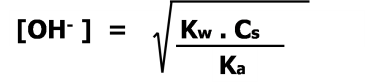 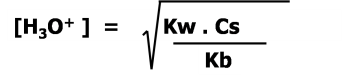          2. กรดแก่ หรือเบสแก่  เหลือ  ให้คำนวณจากการแตกตัวของกรดแก่หรือเบสแก่ ที่เหลือ 
            (จากเกลือ ไม่ต้องคิด)    (กรดแก่ เบสแก่ แตกตัวหมด)         3. กรดอ่อนหรือเบสอ่อน  เหลือ + เกลือที่เกิด จะได้บัฟเฟอร์ ให้คำนวณจากสูตรบัฟเฟอร์ 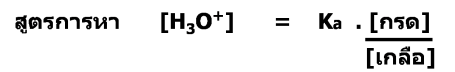                                                                  หรือ 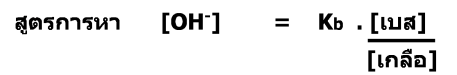    สรุปเนื้อหาเรื่อง กรด - เบส        	  สารที่ละลายในน้ำแล้วแตกตัวเป็นไอออนและนำไฟฟ้าได้ จัดเป็น สารอิเล็กโทรไลต์ 
               ส่วนสารที่ไม่แตกตัวและไม่นำไฟฟ้า จัดเป็น สารนอนอิเล็กโทรไลต์
 	 สารละลายที่มีไอออนและนำไฟฟ้าได้ เรียกว่า สารละลายอิเล็กโทรไลต์ 
               ส่วนสารละลายที่ไม่มีไอออนและไม่นำไฟฟ้า เรียกว่า สารละลายนอนอิเล็กโทรไลต์
 	 สารละลายที่นำไฟฟ้าได้ดี จัดเป็น สารละลายอิเล็กโทรไลต์แก่ 
 	    ส่วนสารละลายที่ นำไฟฟ้าได้น้อย จัดเป็น สารละลายอิเล็กโทรไลต์อ่อน
 	 สารละลายที่นำไฟฟ้าได้ อาจมีสมบัติเป็นกรด เบส หรือเป็นกลาง
 	 ไอออนที่ แสดงสมบัติของ กรด คือ H3O+ (ไฮโดรเนียมไอออน) 
              ส่วนไอออนที่แสดงสมบัติของ เบส คือ OH – (ไฮดรอกไซด์ไอออน) 
 	 ทฤษฎี กรด- เบส อาร์เรเนียส 
 		กรด คือ สารที่ละลายน้ำแล้วแตกตัวให้ H + 
 		เบส คือ สารที่ละลายน้ำแล้วแตกตัวให้ OH –
 	 ทฤษฎีกรด -เบส เบรินสเตด - ลาวรี 
 		กรด คือ สารที่ ให้โปรตอน แก่สารอื่น
 		เบส คือ สารที่ รับโปรตอน จากสารอื่น
 	 ทฤษฎี กรด- เบส ลิวอิส 
 		กรด คือ สารที่ รับคู่อิเล็กตรอน
 		เบส คือ สารที่ ให้คู่อิเล็กตรอน
 	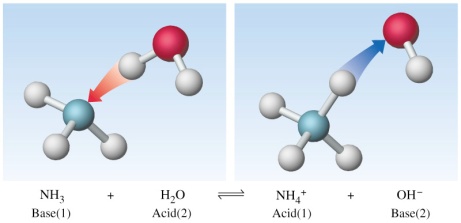 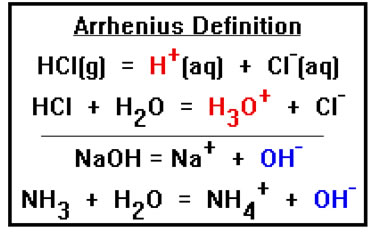 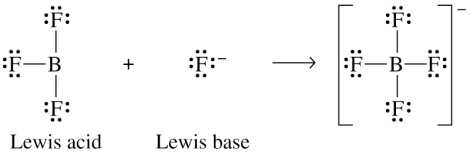  	 สารบางชนิดให้และรับโปรตอนได้จึงเป็นได้ทั้งกรดและเบส  ตาม ทฤษฎีกรด -เบส เบรินสเตด - ลาวรี 
              เรียกว่า สารแอมโฟเทอริก
 	 โมเลกุลหรือไอออนที่เป็นคู่ กรด-เบสกันจะมี  โปรตอนต่างกันอยู่ 1 โปรตอน ( คู่กรดมีมากกว่า)
  	 กรดแก่และเบสแก่ แตกตัวเป็นไอออนในน้ำได้มากที่สุดหรือแตกตัวได้หมด เกิดการเปลี่ยนแปลงไปข้างหน้า
 	    เพียงอย่างเดียว จัดเป็นอิเล็กโทรไลต์แก่
 	 กรดอ่อนและเบสอ่อน แตกตัวได้น้อยหรือแตกตัวได้บางส่วน จัดเป็นอิเล็กโทรไลต์อ่อน ในสารละลาย
              จึงมีโมเลกุลของสารเป็นส่วนใหญ่กับไอออนจากการแตกตัวเป็นส่วนน้อย และมีภาวะสมดุลเกิดขึ้นระหว่าง
              โมเลกุลกับไอออน
 	 ปริมาณการแตกตัวของกรดอ่อนและเบสอ่อน อาจบอกเป็นร้อยละหรือค่าคงที่การแตกตัวของกรดหรือเบส
 	 ค่าคงที่การแตกตัวของกรดอ่อนและเบสอ่อน สามารถใช้เปรียบเทียบปริมาณการแตกตัวของกรดอ่อนหรือ
              เบสอ่อน ใช้คำนวณหา [ H3O+] และ [ OH –] ในสารละลายกรดหรือเบส
 	 ความสามารถในการแตกตัวของกรดหรือเบส คือ ความแรงของกรดหรือเบส นั้น  กรดแก่หรือเบสแก่
 	    มีความแรงสูงกว่ากรดอ่อนหรือเบสอ่อน
 	 น้ำแตกตัวได้เป็น H3O+ กับ OH – น้อยมาก ปริมาณการแตกตัวเป็นไอออนของน้ำขึ้นกับ อุณหภูมิ
 	 ที่อุณหภูมิ 25 องศาเซลเซียส น้ำบริสุทธิ์แตกตัวให้ [ H3O+] และ [ OH –] อย่างละ 1.0 x 10-7 mol/dm3 
              และมีค่าคงที่การแตกตัวของน้ำ (Kw) เท่ากับ 1.0 x 10-14 
 	 การเติมกรดหรือเบสลงในน้ำเป็นการรบกวนภาวะสมดุลของน้ำ ทำให้ [ H3O+] หรือ [ OH –] เปลี่ยนแปลง
 	   สัดส่วนที่จะรักษาค่าคงที่การแตกตัวของน้ำให้เท่ากับ 1.0 x 10-14 เสมอ
 การบอกความเป็นกรด- เบส ของสารละลาย อาจใช้ความเข้มข้นของ H3O+ หรือ OH – เป็นเกณฑ์ได้ แต่เพื่อ
    ความสะดวก นิยมระบุเป็นค่า pH
 เมื่อทราบความเข้มข้นของ H3O+ ในสารละลาย สามารถคำนวณหา pH ของสารละลายได้โดยใช้ความสัมพันธ์ 
     pH = - log [ H3O+] 
  pH ของสารละลายอาจวัดด้วยพีเอชมิเตอร์ กระดาษ pH หรือใช้อินดิเคเตอร์
  สารละลายในสิ่งมีชีวิตจะมี pH เป็นค่าเฉพาะ ซึ่งเปลี่ยนแปลงได้เพียงเล็กน้อย
  ปฏิกิริยาระหว่างกรดกับเบสเป็นปฏิกิริยาที่มีการถ่ายโอนโปรตอนระหว่าง H3O+ กับ OH –
  ปฏิกิริยาระหว่างกรดกับเบส กรดหรือเบสกับสารบางชนิด จะได้ผลิตภัณฑ์ คือ 
     เกลือกับน้ำ หรือเกลือเพียงอย่างเดียว 
  เกลือ เป็นสารประกอบไอออนิกซึ่งประกอบด้วยไอออนบวกกับไอออนลบ เกลือมีทั้งที่ละลายได้ในน้ำ
     และไม่ละลายในน้ำ
  เกลือที่ละลายในน้ำ บางชนิดเกิดปฏิกิริยากับน้ำได้สารละลายที่มีสมบัติเป็น กรด เบส หรือ เป็นกลาง  
     ปฏิกิริยานี้เรียกว่า ปฏิกิริยาไฮโดรไลซิส
  การไทเทรต เป็นกระบวนการหาปริมาณของสารในสารละลายตัวอย่างที่ทราบปริมาตร ซึ่งทำปฏิกิริยา
     พอดีกับสารละลายมาตรฐานที่ทราบความเข้มข้นและปริมาตรแน่นอน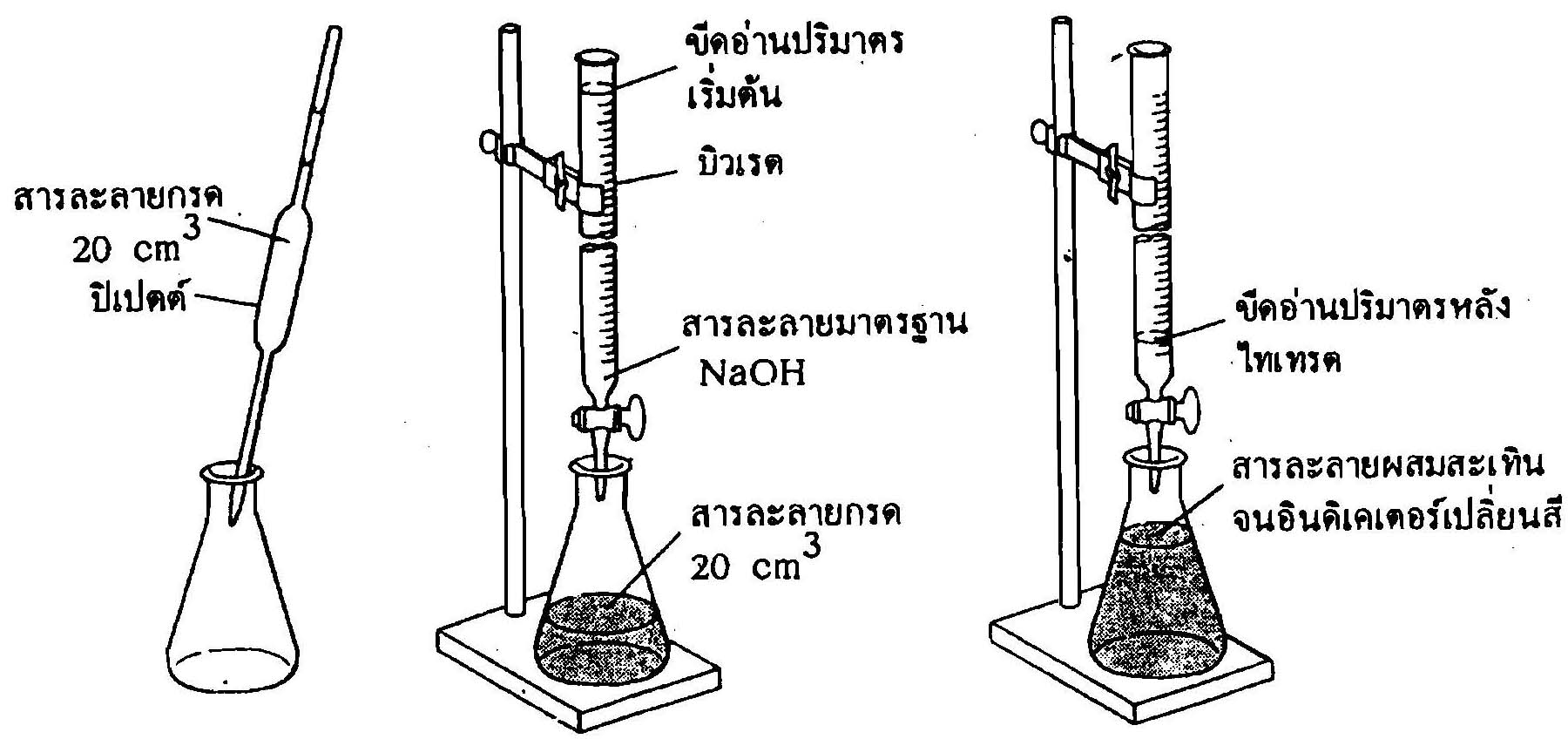   จุดยุติ เป็นภาวะที่ถือว่ากรดและเบส
     ทำปฏิกิริยาพอดีกัน จุดยุติอาจพิจารณา
     ได้จากการเปลี่ยนสีของอินดิเคเตอร์

   ภาวะที่กรดและเบสทำปฏิกิริยาพอดีกัน
      หรือภาวะที่ H3O+ ทำปฏิกิริยาพอดีกับ OH – 
      ด้วยจำนวนโมลเท่ากัน   เรียกว่า จุดสมมูล
  จุดยุติและจุดสมมูลอาจเป็นภาวะที่ใกล้เคียงกันหรือภาวะเดียวกันได้ถ้าเลือกใช้อินดิเคเตอร์ที่เหมาะสม
  ขณะไทเทรต กรด - เบส pH ของสารละลายจะเปลี่ยนแปลงไป เมื่อนำค่า pH ของสารละลายกับปริมาตร
     ของกรดหรือเบสที่เติมลงไปมาเขียนกราฟ จะได้ กราฟของการไทเทรต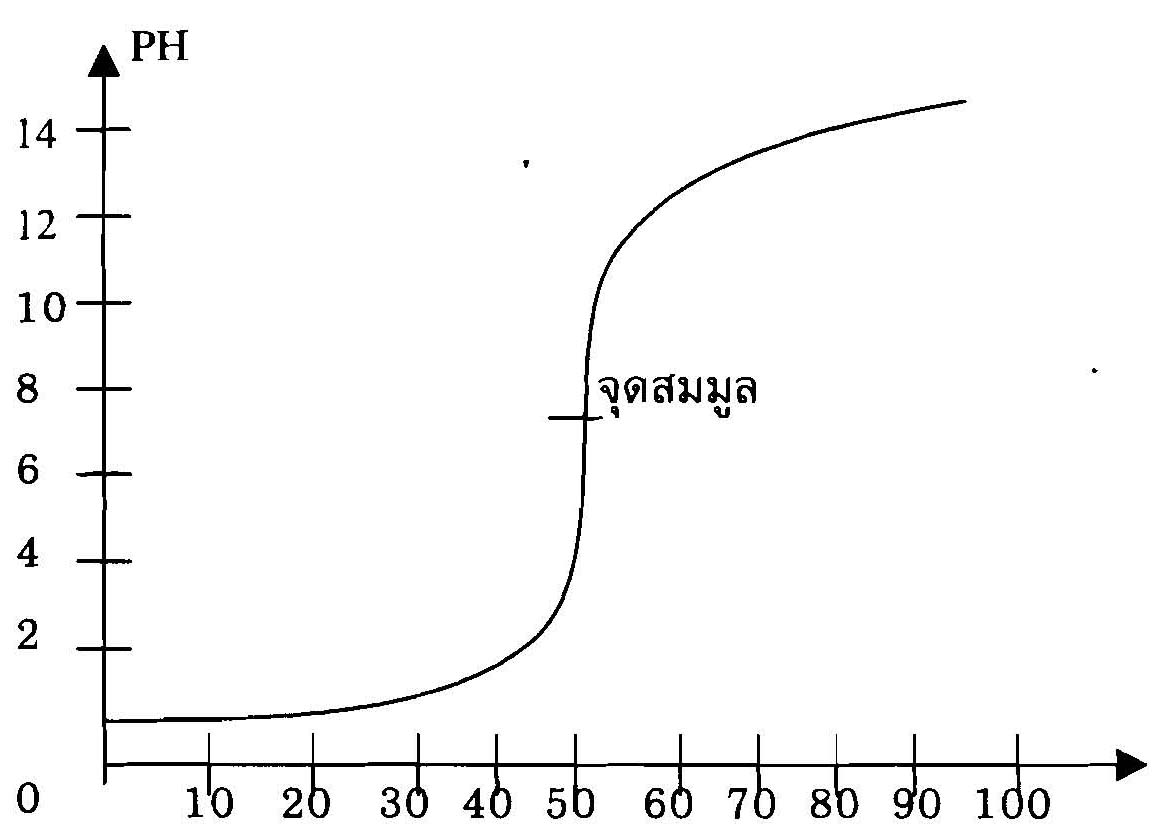   จุดสมมูลหาได้จากกราฟของการไทเทรต โดยแบ่งครึ่ง
     ช่วงที่ชันที่สุดของกราฟ
  ณ จุดสมมูล สามารถบอกค่า pH และปริมาตรของ
     สารละลายกรดหรือเบสที่เติมลงไปได้ โดยลากเส้น
     จากจุดสมมูลให้ตั้งฉากกับแกนตั้งและแกนนอนของกราฟ ตามลำดับ
  การไทเทรตสามารถนำไปใช้หาปริมาณสารองค์ประกอบที่มีอยู่ในสารบางชนิดได้ 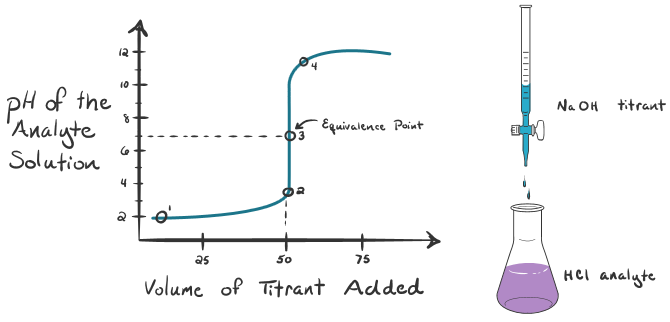 
  สารละลายบางชนิดที่สามารถควบคุม pH ไว้ได้เมื่อเติมกรดหรือเบสลงไปเพียงเล็กน้อย เรียกว่า
     สารละลายบัฟเฟอร์
  สารละลายบัฟเฟอร์ คือ สารละลายที่ประกอบด้วยกรดอ่อนกับเกลือของกรดนั้น หรือ เบสอ่อนกับ
     เกลือของเบสนั้น หรือ ประกอบด้วยกรดอ่อนกับคู่เบสของกรดนั้น หรือประกอบด้วยเบสอ่อนกับ
     คู่กรดของเบสนั้น และสารที่เป็นคู่กรดเบสนั้นจะต้องมีปริมาณมากพอทั้งคู่
  ระบบบัฟเฟอร์ทั้งในธรรมชาติและในสิ่งมีชีวิต ซึ่ง มีความสำคัญต่อการดำรงชีวิต

                           ผังมโนทัศน์  กรด - เบส                                          กรด - เบสเอกสารอ้างอิง1. ทบวงมหาวิทยาลัย, เคมี 1, ตามโครงการปรับปรุงหลักสูตรวิทยาศาสตร์ระดับมหาวิทยาลัยสานักพิมพ์อักษรเจริญทัศน์, กรุงเทพมหานคร, 2533.2. ทบวงมหาวิทยาลัย, เคมี 2, ตามโครงการปรับปรุงหลักสูตรวิทยาศาสตร์ระดับมหาวิทยาลัยสานักพิมพ์อักษรเจริญทัศน์, กรุงเทพมหานคร, 2533.3. สถาบันส่งเสริมการสอนวิทยาศาสตร์และเทคโนโลยี, กระทรวงศึกษาธิการ, หนังสือเรียนสาระการเรียนรู้พื้นฐานและเพิ่มเติม เคมี เล่ม 3, หลักสูตรการศึกษาขั้นพื้นฐาน พุทธศักราช 2544 พิมพ์ครั้งที่หนึ่ง ปี 2547, โรงพิมพ์คุรุสภาลาดพร้าว, กรุงเทพมหานคร.4. Chang, R., Chemistry, McGraw-Hill, New York, 9th ed., 2007.5. Miessler, G.L., and Tarr, D.A., Inorganic Chemistry, Prentice Hall, New Jersey, 3rd ed.,2004.6. Whitten, K.W., Davis, R.E., Peck, M.L., and Stanley, G.C., General Chemistry,Thomson Brooks/Cole, California, 7th ed., 2004.__สารละลายการเปลี่ยนสีกระดาษลิตมัสการนำไฟฟ้า HClน้ำเงิน    แดงสว่างมากCH3COOHNaClKNO3สว่างNaOHแดง   น้ำเงินKOHNH3สว่างเล็กน้อยCH3COONaNH4ClC2H5OHไม่สว่างC6H12O6ไม่เปลี่ยนสาร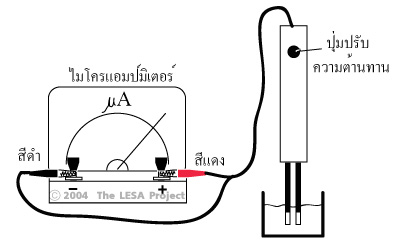 การนำไฟฟ้าการนำไฟฟ้าสารวัดด้วยเครื่อง
ตรวจการนำไฟฟ้าวัดด้วยแอมมิเตอร์
 (A)น้ำกลั่นที่อุณหภูมิห้องหลอดไฟไม่สว่าง40น้ำกลั่นที่อุณหภูมิ 70 oCหลอดไฟไม่สว่าง80อินดิเคเตอร์ ช่วง pH การเปลี่ยนสี สีที่สังเกตได้ ฟีนอล์ฟทาลีน 8.3 - 10 ไม่มีสี-แดงชมพู ไม่มีสี เมทิลออเรนจ์ 3.1 - 4.4 แดง - เหลือง สี A โบรโมไทมอลบลู 6.2 - 7.6 เหลือง - น้ำเงิน เขียว ฟีนอลเรด 6.7 – 8.3 เหลือง - แดง ส้ม เมทิลเรด 4.4 – 6.2 แดง-เหลืองเหลือง อินดิเคเตอร์ช่วง pHการเปลี่ยนสีอินดิเคเตอร์สีของสารละลายA3.1 - 4.4Red – yellowAYellowB4.4 – 6.0Red – yellowBYellowC6.0 – 7.6Yellow – blueCBlueD8.3 – 10.0Colorless - pinkDColorless